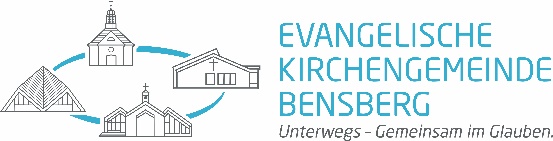 Anmeldung: Pilgern mit KindernSamstag, 17.09.2022 um 10 Uhr Name, Vorname, AlterAnschriftE-MailHiermit melde ich meine/n Sohn/Tochter zum Pilgertag am 17.09.2022 verbindlich an.Datum 				UnterschriftDarauf müsst ihr bei meinem Kind achten!